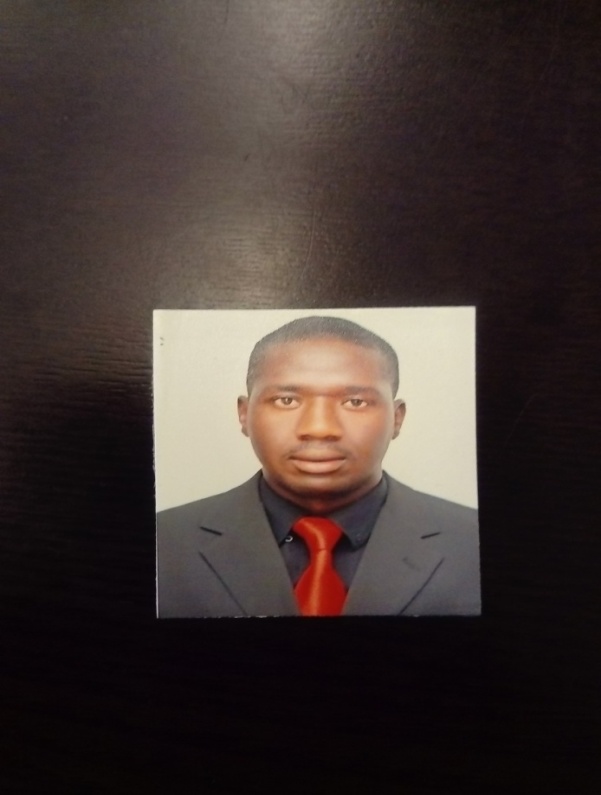 SUNDAY sunday-391450@2freemail.com	qr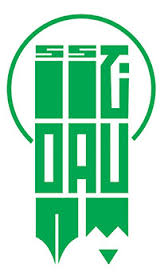 